Publicado en Madrid el 24/09/2019 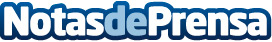 Speedy estará presente en FranquiShop Madrid presentando su innovador concepto de tallerLa cadena de mecánica rápida Speedy, con más de 300 franquiciados en sus talleres de automóviles estará presente en el encuentro de franquicias FranquiShop que tendrá lugar en Madrid el próximo 9 de octubreDatos de contacto:Speedy605065567Nota de prensa publicada en: https://www.notasdeprensa.es/speedy-estara-presente-en-franquishop-madrid Categorias: Franquicias Automovilismo Madrid Emprendedores Seguros Industria Automotriz http://www.notasdeprensa.es